Chủ đề: [Giải toán 6 Cánh Diều] - Toán 6 tập 2 - Chương VI. Hình học phẳng     Mời các em học sinh cùng tham khảo chi tiết gợi ý giải Bài 6 trang 83 theo nội dung bài 2 "Hai đường thẳng cát nhau. Hai đường thẳng song song" sách giáo khoa Toán 6 Cánh Diều tập 2 theo chương trình mới của Bộ GD&ĐTGiải Bài 6 trang 83 SGK Toán 6 tập 2 Cánh DiềuCâu hỏiVẽ hình theo cách diễn đạt sau:a) Đường thẳng AB và đường thẳng CD cắt nhau tại I.b) Hai đường thẳng a và b cắt nhau tại O, đường thẳng c cắt a tại P và cắt b tại Q.Giảia) - Xác định bốn điểm A, B, C và D (sao cho 4 điểm này không cùng nằm trên một đường thẳng)- Ta vẽ đường thẳng AB đi qua hai điểm A và B, vẽ đường thẳng CD đi qua hai điểm C và D. Hai đường thẳng này cắt nhau tại I.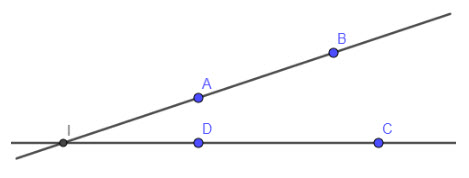 b) - Vẽ hai đường thẳng a và b bất kì cắt nhau tại O.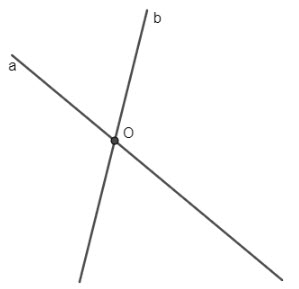 - Vẽ đường thẳng c cắt a tại P và cắt b tại Q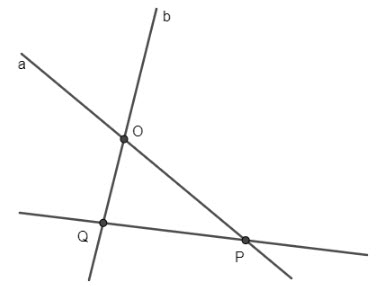 -/-Vậy là trên đây Đọc tài liệu đã hướng dẫn các em hoàn thiện phần giải bài tập SGK: Bài 6 trang 83 SGK Toán 6 tập 2 Cánh Diều. Chúc các em học tốt.